Unit 1 Lesson 4: Using Technology to Work with Sequences1 Where Does It Live? (Warm up)Student Task StatementFollow your teacher’s instructions to open a blank spreadsheet.Type the following in each cell:In A1, type 2In A2, type 3In A3, type -10In A4, type 1/5In B1, type =A1+A2In B2, type =A3*A4In B3, type =B1+333In B4, type =abs(B2)Look at the numbers that appear in B1, B2, B3, and B4 after you press enter. Where did these numbers come from?Experiment with typing some different values in A1, A2, A3, and A4. Describe what happens.Experiment with typing some new formulas in some new cells.Can you figure out how to raise a number to a power?What happens if you forget to start a formula with the = symbol?2 Fill Down (Optional)Student Task StatementOpen a blank spreadsheet. In A1, type 10 and enter.In A2, type =A1+3 and enter.Click once on cell A2 to highlight it. See the little + in the lower-right corner? Click and drag it down to highlight several rows in that column and then let go. (This is known as “fill down.”) Describe what happens.What simple thing can you edit so that column A shows the sequence 12, 15, 18, . . .?What simple things can you edit so that column A shows the sequence 12, 11, 10, . . .?In B1, type 16 and enter.In B2, type =B1*0.5 and enter.Click on cell B2 and fill down. Describe what happens.What simple thing can you edit so that column B shows the sequence 10, 5, 2.5, . . .?What simple things can you edit so that column B shows the sequence 10, 30, 90, . . .?In column C, starting at C1 and going down, type these terms of a geometric sequence: 700, 70, 7, 0.7, 0.07In cell D2, type =C2/C1. What is the result?What is the meaning of the result?Click on cell D2 and fill down. What happens?In column E, starting at E1 and going down, type these terms of an arithmetic sequence: 7, 10.5, 14, 17.5In cell F2, type =E2-E1. What is the result?What is the meaning of the result?Click on cell F2 and fill down. What happens?Use the spreadsheet to decide whether the sequence 8, 12, 18, 27, 40.5 is arithmetic or geometric, and find its rate of change or growth factor.Use the spreadsheet to decide whether the sequence 50, 42.1, 34.2, 26.3 is arithmetic or geometric, and find its rate of change or growth factor.3 Plot Some Points (Optional)Student Task StatementOpen a graphing utility and follow your teacher’s instructions to create a new table with 2 columns. Learn how the 2 numbers in each row can be plotted as points in the coordinate plane.Change the numbers in the table so that all of the plotted points lie along a diagonal line with a positive slope.Change the numbers in the table so that all of the plotted points lie along a horizontal line.Change the numbers in the table so that the graph created does not represent a function.Follow your teacher’s instructions to make one column a function of the other.Change the expression in the second column so that the plotted points lie on a line with a different steepness.Change the expression in the second column so that the plotted points do not lie on a line.Change the table so that some of the points are plotted in the second quadrant of the graph (the upper-left quadrant).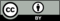 © CC BY 2019 by Illustrative Mathematics®